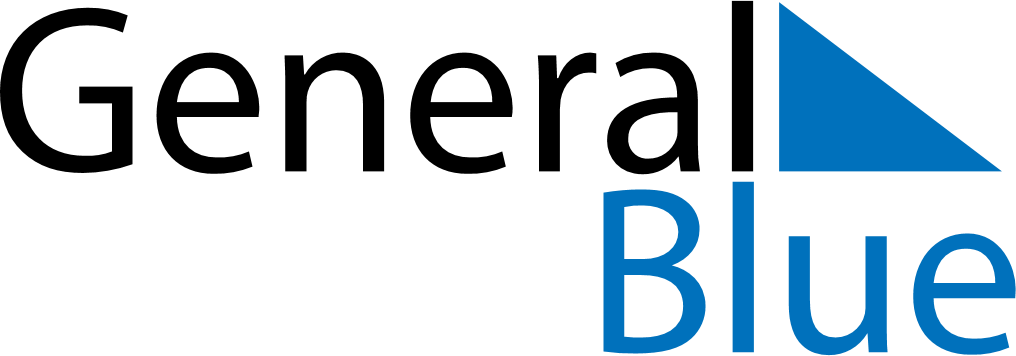 April 2029April 2029April 2029April 2029PhilippinesPhilippinesPhilippinesSundayMondayTuesdayWednesdayThursdayFridayFridaySaturday12345667Easter Sunday89101112131314Day of Valor15161718192020212223242526272728Feast of the Sacrifice (Eid al-Adha)Lapu-Lapu DayLapu-Lapu Day2930